Проект письма - сотрудникам и студентам ДВФУ!Программа профессиональной  переподготовки «Психология в образовании»!Приглашаем студентов бакалавриата, магистрантов, специалистов с высшим образованием Слушатели смогут приобрести компетенции, необходимые для выполнения нового вида профессиональной деятельности, получить новую квалификацию  "Педагог-психолог" для выполнения трудовых функций по психолого-педагогическому сопровождению в области дошкольного, общего, высшего, дополнительного и профессионального образования.По окончании программы слушатели смогут: - работать с нормативными документами в области психологии и педагогики;- познать специфику возрастной, педагогической и общей психологии и педагогики;- осуществлять мониторинг и экспертизу безопасности образовательной среды;- осуществлять применять инструменты психологической диагностики в образовательных организациях в рамках профессиональных задач;- разрабатывать и проводить коррекционно-развивающие занятия в образовательных организациях;- выполнять осуществлять деятельность по  психологической профилактике в образовательной сфере.Выпускники программы получат новую квалификацию, которая позволит:- осуществлять психолого-педагогическую деятельность в образовательных организациях; - оказывать психолого-педагогические услуги; - разбираться применять на практике современные психолого-педагогические технологии; - использовать полученные навыки все это для личностного развития. в собственной практике.Диплом о профессиональной переподготовке по программе «Психология в образовании» с квалификацией «Педагог-психолог»:- отвечает реальной профессиональной востребованности педагогов-психологов в образовательных организациях;- станет является ответом на требования, предъявляемые к профессиональной деятельности специалистов в сфере психологии и образования;  преподавателям, о повышении уровня квалификации;- обеспечивает решение кадровых вопросов во всех типах образовательных организаций.Для слушателей разных специальностей эта Программа позволит расширить профессиональные компетенции. Помните: профессиональная мобильность (смена направлений деятельности и повышенный интерес к расширению профессиональных возможностей) помогает адаптироваться к реалиям современной российской экономики.Для подачи документов на программу - ознакомьтесь с инфо письмом и следуйте процедуре поступление соответственно, по ссылкеhttps://www.dvfu.ru/schools/school_of_humanities/additional-education/programs-of-PP/?bitrix_include_areas=N&clear_cache=Y 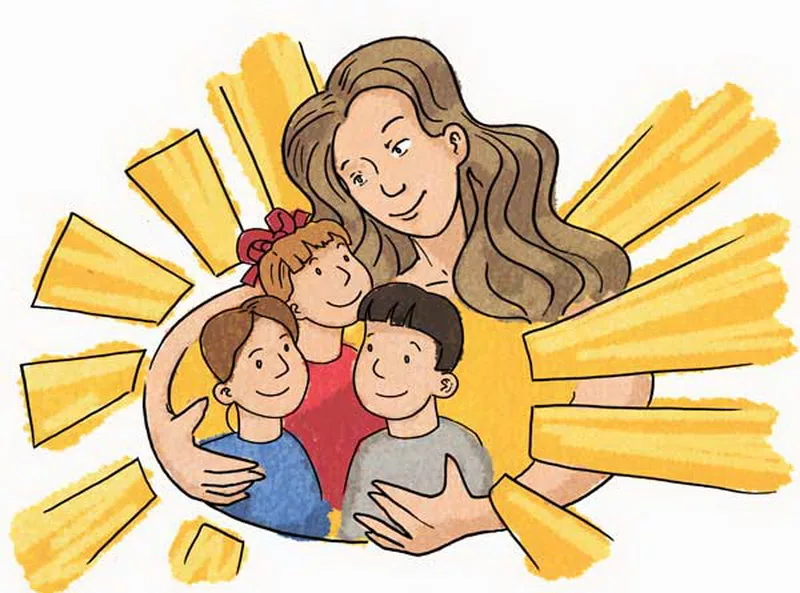 Наш специалист обязательно с Вами свяжется!Начало		 - 12 декабря 2022График занятий	 -  2 раза в неделю с 17:00 до 21:00Место занятий	 - ТИМС или кампус ДВФУ (корпус F)Стоимость		 - 24000 рублей за всю программуПодробнее о программе можно узнать:по электронной почте: ilina.oi@dvfu.ruили по Whatsapp/Телеграм: +7 908 462-21-52 – руководитель программы Ольга Игоревна Ильина, кандидат философских  наук.Подать заявку можно сразу на почту odpo.gum@dvfu.ru (в письме укажите: Ваши ФИО, программа «Психология в образовании» «Педагог-психолог», Ваш моб. тел). С вами свяжутся для обработки документов для зачисления на программу.Прием заявлений открыт!